Учебник: Алгебра. 7 класс.   Макарычев Ю.Н., Миндюк Н.Г., Нешков К.И., Суворова С.Б.,М.:2009Урок входит в систему уроков по теме: "Степень с натуральным показателем". Проводится после изучения определения степени с натуральным показателем. Ребятам было дано домашнее задание: вычислить значение выражения, используя понятие степени с натуральным показателем. Что послужило основой для изучения новой темы урока. Следующие два урока будут направлены на совершенствование знаний. Тема урока: «Свойства степени с натуральным показателем.Умножение  и деление степеней»     Цели урока:    1)  Обучающие (образовательные):    повторить определение степени числа с натуральным   показателем  n>1    изучить свойства степени    сформировать умение применять свойства в преобразовании  выражений2)  Развивающие: Развитие интереса к предмету         развитие умения обобщать и делать выводы         развитие логического мышленияразвитие навыков работы с учебником            3)  Воспитательные:   воспитание ответственного отношения к учебе   воспитание культуры общения   воспитание культуры речи      1.Орг. момент2.Сообщение темы урока.-Тема прошлого урока «Степень с натуральным показателем». Сегодня мы продолжим работу со степенями. Изучим некоторые свойства степеней с натуральным показателем. Научимся умножать и делить степени с одинаковыми основаниями. Откройте тетради, запишите число, «классная работа» и тему урока(слайд 2)     3.Повторение пройденного материала.Устно-Давайте вспомним, что мы знаем по данной теме (слайды 3,4)Работа в тетрадях-Эти знания вам помогут сейчас выполнить следующие задания. В тетрадях напишите №1. У каждого из вас карточка с заданиями и таблицей ответов. Карточки 1 и 2 вариантов отличаются. Выполните вычисления в тетради и заполните таблицу буквами. ( По одному человеку от варианта работают на скрытых досках). (слайд 5)1 вариант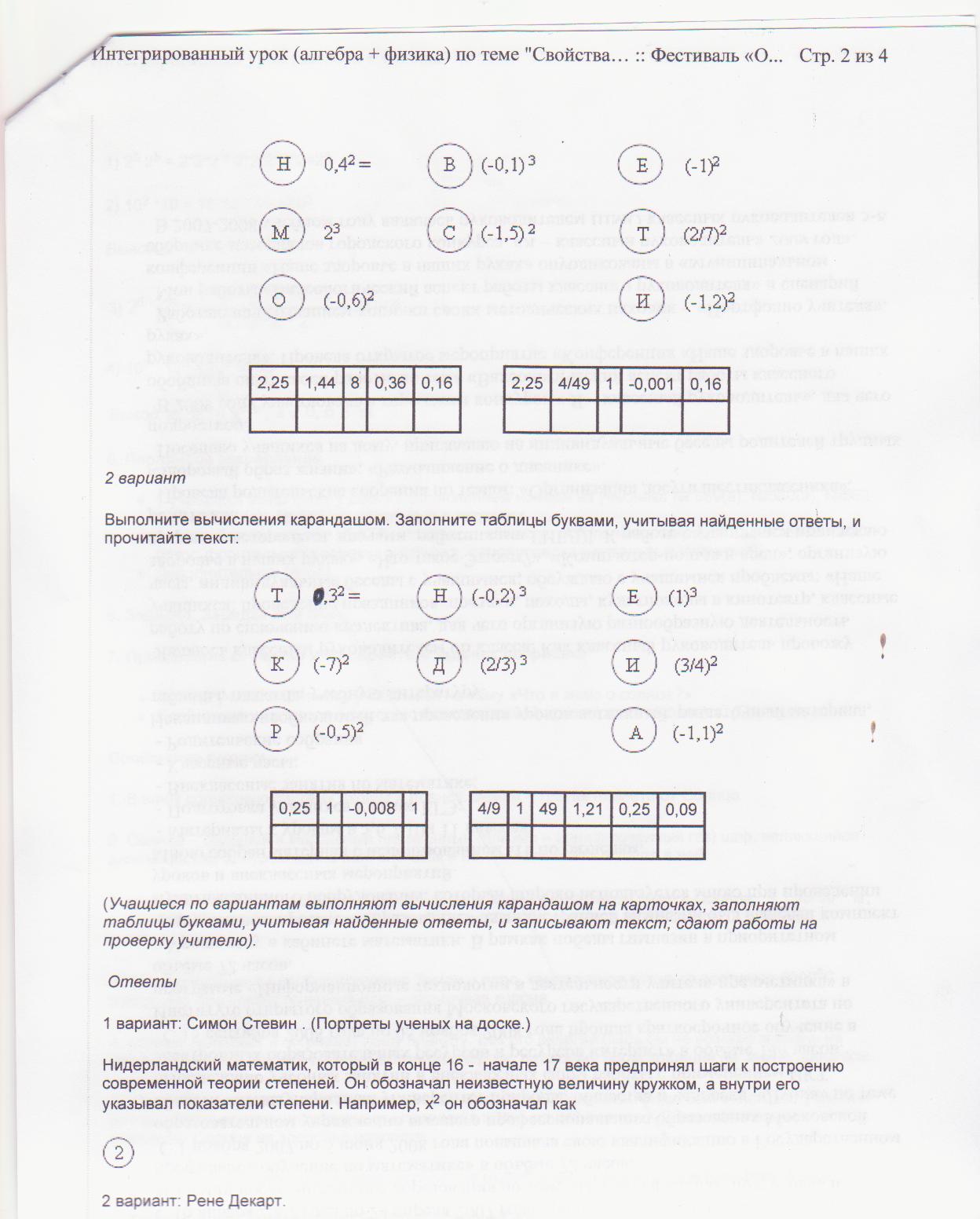 2 вариант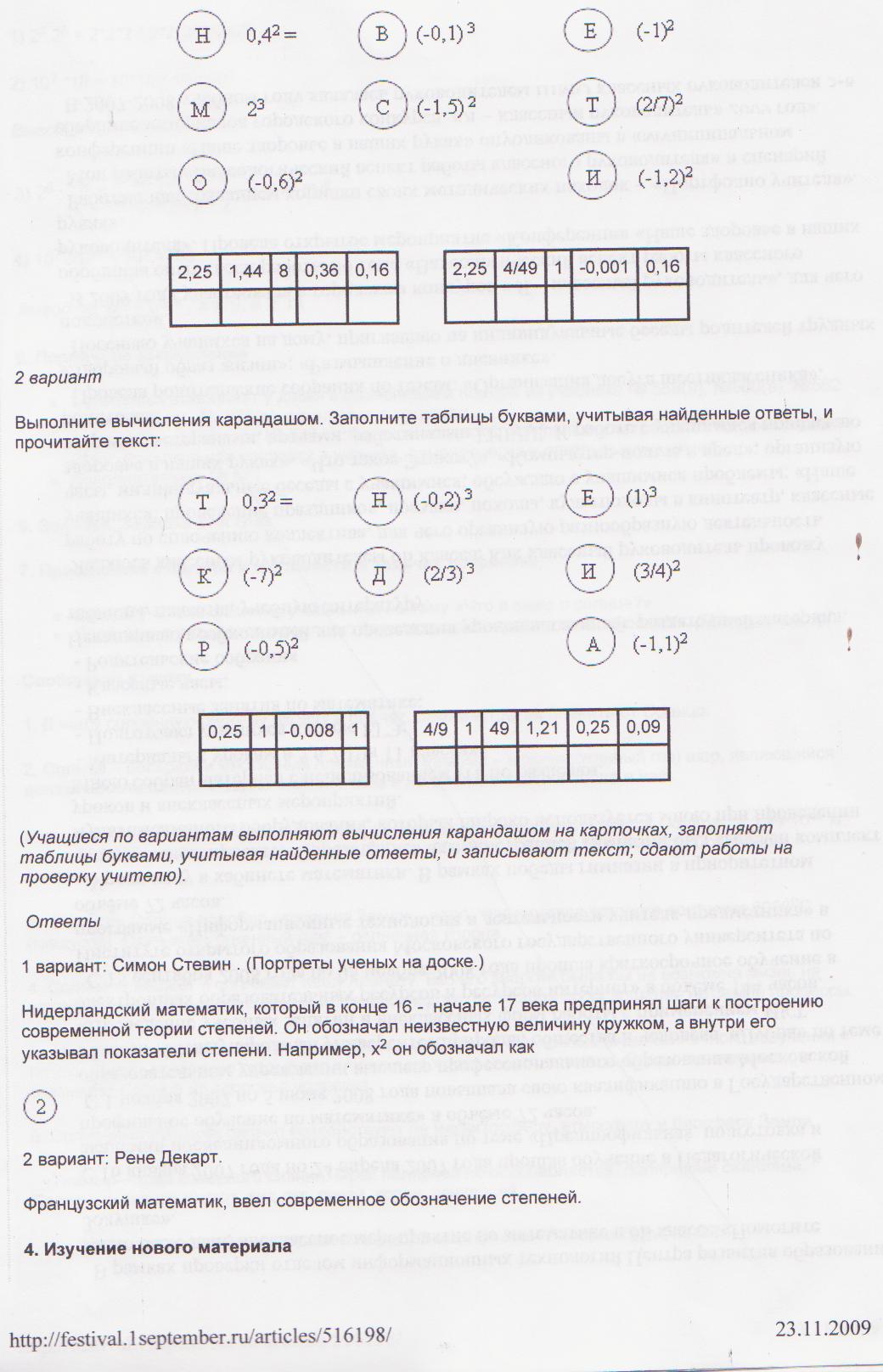 -Проверяем 1 вариант. Какой текст получили? (Симон Стевин) (слайд 6)-Нидерландский математик. В конце 16 начале 17 века предпринял шаги к построению современной теории степеней. Он обозначал неизвестную величину кружком, а внутри его указывал показатель степени.-Проверяем 2 вариант. Какой текст получили? (Рене Декарт) (Слайд 7).С именем этого ученого вы уже знакомы. Что вы о нем знаете?Рене Декарт ввел современное обозначение степеней.4.Объяснение нового.-Познакомимся с некоторыми свойствами степеней.-В тетрадях запишите №2 и найдите произведение Запись:Комментарии: -заменим квадрат произведением: -заменим куб произведением.-У нас получилось произведение каких множителей? (2) Значит пишу основание 2.-Сколько их? (5) Значит 2 в пятой степени.-Как получили5?- Значит при умножении степеней с одинаковыми основаниями какое действие производим с показателями? (складываем) Что происходит с основанием? (остается прежним).-Откройте учебник на стр. 93, найдите и прочитайте правило. Запишем его с помощью буквaman = am + n -Это равенство выражает основное свойство степени.-А как вы думаете нужно ли нам это правило? ( Не сможем выполнить умножение степеней с большими показателями)-Поэтому это правило надо знать и уметь его применять5. ЗакреплениеПо учебнику №403 –устно, учащиеся говорят только ответы. Д) – почему показатель степени 10?№410(абвг) – на доске и в тетрадях.6.Объяснение нового-Умножать степени с одинаковыми основаниями научились, теперь будем учиться выполнять делениеЗапись  на доске: -Угадайте, что заменили? ()-А как найти неизвестный множитель? (Надо произведение разделить на известный множитель)-То есть получаем-Как получилось число 8? (из 12 вычли 4)-А теперь сами сформулируйте правило.- Найдите и прочитайте  его в учебнике.-Запишем с помощью букв: -Но здесь мы должны добавить еще 2 условия:  и. Объясните почему?6.Закрепление:По учебнику№414 – устно, только ответы;№416 – на доске и в тетрадях.7.Подведение итога урока (слайд 8)-Чему научились сегодня на уроке?-Продолжите фразы на слайде.- На доске записаны произведения. Представьте их в виде степени.- Всегда ли это возможно?-Почему?8.Домашнее задание: №403;415;4262,251,4480,360,162,254/491-0,0011,440,160,251-0,00818/271491,210,250,09